UNIVERSITATEA DE MEDICINĂ ŞI FARMACIE„VICTOR BABEŞ” DIN TIMIŞOARA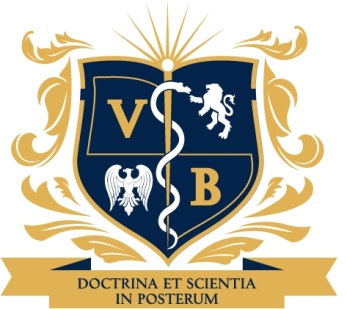 FORMULAR BPENTRU OBŢINEREA GRANTULUI DOCTORALGD  2023ACRONIM: _____________T I M I Ş O A R A   2 0 2 3Formularul B - Proiect Grant Doctoralfontul Arial 11, spaţiere – la un rând Titlul proiectului: (maxim 30 cuvinte)Cuvinte cheie: (5 termeni)1.2.3.4.5. Rezumat(maxim 250 cuvinte)Obiectivele proiectuluiDescrieţi obiectivele proiectului specificând modul în care sprijinul financiar acordat prin intermediul burselor doctorale contribuie la realizarea acestora.Etapizarea cercetăriiEnumeraţi etapele şi activităţile pe care intentionaţi să le desfăsuraţi pe parcursul doctoratului. Stadiul actual al cunoaşterii şi potenţialele contribuţii la dezvoltarea acesteiaDescrieţi pe scurt stadiul actual al cunoaşterii în domeniul de cercetare la care se referă doctoratul Dv raportandu-vă la cele mai recente realizări în domeniul respectiv. Prezentaţi lista bibliografică a celor mai reprezentative 5 titluri din domeniul din care se elaborează doctoratul. Relevaţi potenţialele contribuţii pe care proiectul Dumneavoastră le poate aduce la dezvoltarea domeniului de cercetare.Argumentele (atuurile) personale pentru abordarea temei propuseDescrieţi experienţa relevantă şi eventualele contribuţii personale anterioare în domeniul de cercetare al doctoratului. Enumeraţi contribuţiile ştiinţifice (articole, studii, alte lucrări ştiinţifice), profesionale (eventualele tangenţe cu domeniul de cercetare) şi extracurriculare (forme concrete de manifestare a interesului faţă de domeniul de cercetare respectiv).Lista publicații [articole, rezumate] ale candidatului care au legatură cu tema propusa.ARTICOLELE IN EXTENSO SE ANEXEAZA ÎN FORMAT PRINTAT